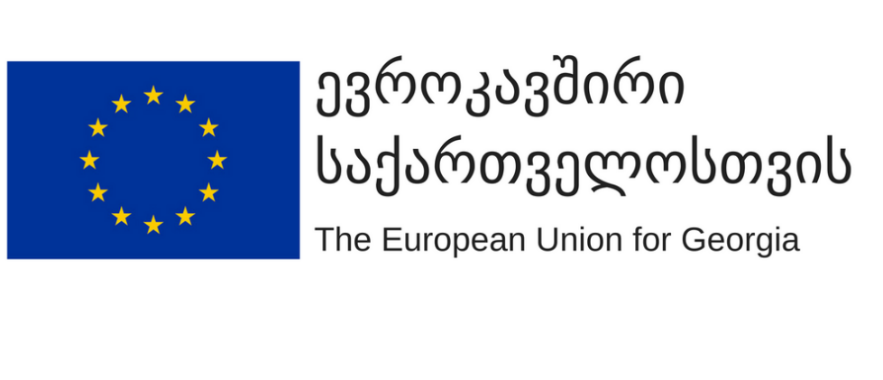 კონფერენციასამოქმედო კვლევა სკოლაში14 ოქტომბერი, 2017იაკობ გოგებაშვილის სახელობის თელავის სახელმწიფო უნივერსიტეტიდღის წესრიგი10:30 – 11:00მიღება11:00 – 11:10მისასალმებელი სიტყვაირმა შიოშვილიუნივერსიტეტის რექტორი11:10 – 11: 20პროექტის მიზნები და განხორციელებული საქმიანობებითამარ მოსიაშვილი პროექტის ხელმძღვანელი11:20 – 11:30სამოქმედო კვლევა უნივერსიტეტშიდავით მახაშვილიიაკობ გოგებაშვილის სახელობის თელავის სახელმწიფო უნივერსიტეტისპროფესორი11:30 – 11:50სამოქმედო კვლევა, მიზნები, განხორციელებული საქმიანობებიდავით ლიპარტელიანისამოქმედო კვლევის სპეციალისტი11:50 – 13:00სამოქმედო კვლევა სკოლაშიფილმის პრეზენტაციაკვლევების პრეზენტაციები13:00 – 14:00სადილი14:00 - 14:40სამოქმედო კვლევა, პრეზენტაციები14:40 – 15:00საგანმანათლებლო სისტემის გამოწვევები დღესსიმონ ჯანაშიაგანათლების მიმართულების ხელმძღვანელი15:00 – 15:30კონფერენციის დახურვა